İstanbul İl Millî Eğitim MüdürlüğüMeslekî ve Teknik Eğitim Vizyon Projeleri İzleme ve Değerlendirilmesi Döngüsü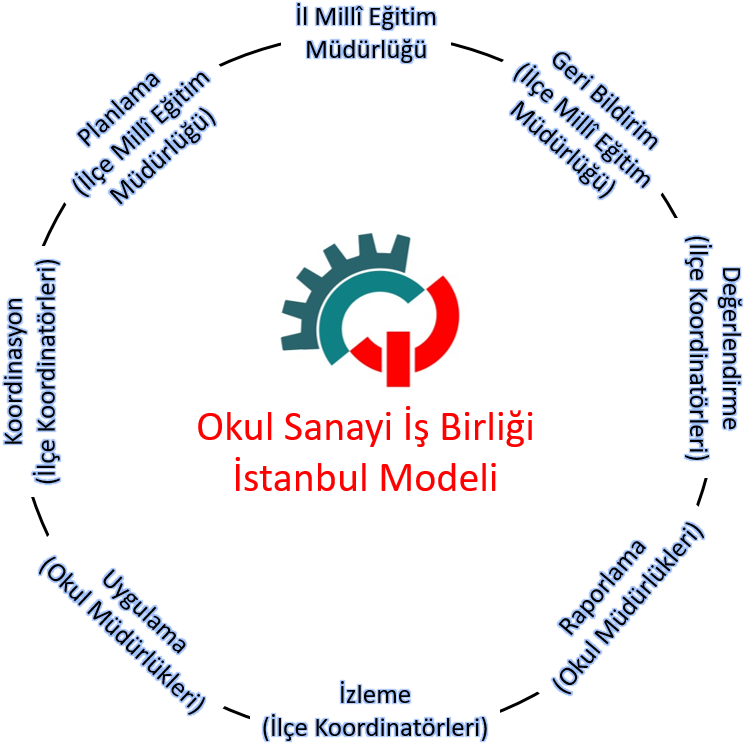 İl Millî Eğitim Müdürlüğü Meslekî ve Teknik Eğitim Şubesi tarafından 12 Aralık 2018 tarihinde İlçe Millî Eğitim Müdürlüklerinin Meslekî ve Teknik Eğitimden Sorumlu Şube Müdürleri, Resmi-Özel Meslekî ve Teknik Ortaöğretim Kurumlarının Müdürleri ile bu okullarda görevli saymanların katılımıyla gerçekleştirilen toplantıda, uygulamaya ilişkin genel esaslar ortaya koyulmuştur. Okul-Sanayi İş Birliği İstanbul Modeli Projesi altında yürütülmesi planlanan Üreten Okullar, Meetkap ve Atölye Buluşmaları çalışmalarına yönelik hazırlanan eylem planlarında gösterilen tarih aralıklarında İlçe Millî Eğitim Müdürlükleri tarafından planlama yapılacaktır. Meslekî ve teknik ortaöğretim kurumlarına rehberlik etme, yürütülecek faaliyetlere ilişkin eylem planlarının hazırlanması, iş birliklerinin kurulması gibi başlıkları içeren bu planlama doğrultusunda ilçe koordinatörleri tarafından Okul-Sanayi İş Birliği İstanbul Modeli Proje İl Sorumlusu ile iletişim halinde bulunularak, okul müdürlüklerine uygulamaya yönelik rehberlik yapılacaktır. Yapılan rehberlik doğrultusunda okul müdürlükleri çalışmaları hayata geçirecektir. Çalışmaların yürütülmesi sürecinde izleme, ilçe koordinatörleri tarafından gerçekleştirilecektir. Okul müdürlükleri, çalışmaların her bir aşamasının ardından raporlama yapacak, bu raporlar, İlçe Millî Eğitim Müdürlükleri tarafından, projenin işlerliğine yönelik geri bildirim olarak İl Millî Eğitim Müdürlüğüne gönderilecektir. İlçe koordinatörleri, ekteki izleme-değerlendirme formlarını kullanarak sürecin işleyişini takip edecektir. İstanbul İl Millî Eğitim MüdürlüğüOkul – Sanayi İş Birliği İstanbul Modeli Projesiİzleme Formuİlçe 	:						Ziyaret Tarihi	:Okul Adı	:Okul Müdürü Adı	:Müdür İletişim Bilgileri	:Koordinatör					Okul MüdürüAlan-Dal BilgileriAlan-Dal BilgileriAlan-Dal BilgileriAlan-Dal BilgileriAlan-Dal BilgileriAlan-Dal BilgileriAlanAktif DalAlan ŞefiÖğrenci SayısıAlan Öğretmeni SayısıAtölyeLab. SayısıOkul-Sanayi İş Birliği İstanbul ModeliOkul-Sanayi İş Birliği İstanbul ModeliOkul-Sanayi İş Birliği İstanbul ModeliProje kapsamında imzalanmış protokol var mı?Proje kapsamında imzalanmış protokol var mı?Proje kapsamında imzalanmış protokol var mı?(   ) EvetProtokol ortakları kimlerdir?Protokol ortakları kimlerdir?(   ) EvetProtokol kapsamında gerçekleştirilen faaliyetler nelerdir?Protokol kapsamında gerçekleştirilen faaliyetler nelerdir?(   ) EvetTeknolojikİş Birliği(   ) EvetDeneyim Paylaşımı(   ) Evetİstihdam Odaklı İş Birliği(   ) Hayırİş birliği sağlanması ve protokol imzalanması için gerçekleştirilen görüşmeler (firma, görüşme tarihi, öngörülen işbirliği alanları, ulaşılan aşama gibi konular hakkında kısaca bilgi)İş birliği sağlanması ve protokol imzalanması için gerçekleştirilen görüşmeler (firma, görüşme tarihi, öngörülen işbirliği alanları, ulaşılan aşama gibi konular hakkında kısaca bilgi)Üreten OkullarÜreten OkullarDÖSE var mı?DÖSE var mı?(   ) EvetÜretilen mal ve/veya hizmetin kapsamı nedir?(   ) EvetGeride kalan yıla ait DÖSE cirosu nedir?(   ) EvetGeride kalan yıla ait DÖSE kâr/zarar oranı nedir?(   ) EvetYıllık eylem planı hazırlandı mı?(   ) EvetÜretilen mal veya hizmetlerin üretimi ve pazarlanması konusunda yaşanan sorunlara ilişkin rapor hazırlandı mı?(   ) EvetDÖSE kapsamında çalışan öğrenci ve öğretmenlere yönelik eğitim verildi mi? Kaç kişi katıldı?(   ) HayırDÖSE’ye ilişkin etüd çalışması yapıldı mı?(   ) HayırDÖSE başvurusu yapıldı mı? Yapılmadıysa gerekçesi nedir?Atölye BuluşmalarıAtölye BuluşmalarıUygulama yapılacak faaliyet planı hazırlandı mı?Uygulama yapılacak faaliyet planı hazırlandı mı?(   ) EvetKaç faaliyet gerçekleştirildi?(   ) EvetFaaliyetlerin tarihleri nedir?(   ) EvetFaaliyetlerin temaları nelerdir?(   ) EvetMisafir olarak katılan okul ismi nedir?(   ) EvetMisafir olarak katılım gösteren sınıf seviyeleri ve öğrenci sayıları nedir?(   ) EvetEv sahibi olarak okulunuzda refakatçilik eden sınıf seviyeleri ve öğrenci sayıları nedir?(   ) Evetİade-i ziyarette bulunduğunuz okul ismi nedir?(   ) EvetOkulunuzdan iade-i ziyarete katılım gösteren sınıf seviyeleri ve öğrenci sayıları nedir?(   ) EvetGerçekleştirilen faaliyetlere ait oluşturulan dosyada faaliyet raporu, fotoğraf vb. mevcut mu?(   ) EvetGerçekleştirilen faaliyetler okul ve ilçe MEM internet sitelerinde yayınlandı mı?(   ) HayırGerçekleştirmeme gerekçesi nedir?MeetkapMeetkapDeneyim paylaşımı seminerleri gerçekleştirildi mi?Deneyim paylaşımı seminerleri gerçekleştirildi mi?(   ) EvetKaç faaliyet gerçekleştirildi?(   ) EvetFaaliyetlerin tarihleri nedir?(   ) EvetFaaliyetlerin temaları nelerdir?(   ) EvetKatılım gösteren sınıf seviyeleri ve öğrenci sayıları nedir?(   ) EvetKonuşmacılar kimlerdi?(   ) EvetKonuşmacıların öz geçmişleri dosyada yer alıyor mu?(   ) HayırGerçekleştirmeme gerekçesi nedir?Meslekî yaklaşım envanteri uygulandı mı?Meslekî yaklaşım envanteri uygulandı mı?(   ) EvetKatılım gösteren sınıf seviyeleri ve öğrenci sayıları nedir?(   ) EvetUygulama sonuçları kaç öğrenci ve veli ile paylaşıldı?(   ) Evet9. sınıf öğrencilerinin alana yönlendirilmesi, uygulama sonuçları doğrultusunda gerçekleştirildi mi?(   ) EvetEnvanter sonuçları doğrultusunda 12. sınıflara yönelik üniversite iş birlikleriyle düzenlenen seminerlere katılan öğrenci sayısı nedir?(   ) EvetEnvanter sonuçları doğrultusunda 12. sınıf öğrencilerine bilgilendirme, yönlendirme ve üniversite tercihine yönelik okul rehberlik servisi tarafından yapılan çalışmalara katılan öğrenci sayısı nedir?(   ) HayırUygulanmama gerekçesi nedir?